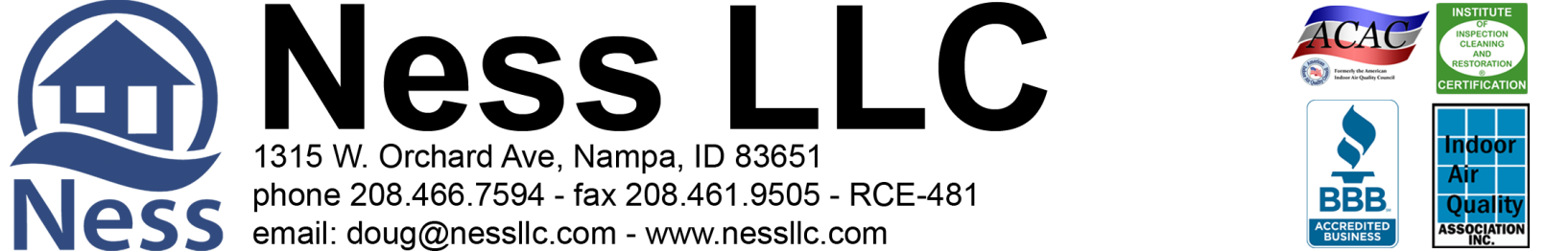 Donald Rogers, 208-369-3841					6-15-2020                                                          Page 2 of 2Bobbi.l.rogers@gmail.com
PROPOSED WATER DRAINAGE for the crawlspace at 11672 W. Blake Dr. Star, Idaho 83669	Ness, LLC is an IICRC council certified Mold Remediation Contractor, licensed, bonded, and insured with mold and environmental pollution endorsementsAs requested, the crawlspace was inspected for standing water. Based on the visual evidence that there is a history of water intrusion we recommend installing a drain system. The vapor barrier is in poor condition and will need to be replaced. There was no visible mold in the areas inspected, at this time, but the view and access was limited with the standing water. If mold is found during installation of the drain system, we will contact you and provide a bid for remediation. We would recommend applying an antimicrobial treatment as a preventative on the bottom cords of the floor joists due to the prolonged exposure to moist conditions. There will be no warranty for mold unless the full remediation procedure is performed. There is a 10 year warranty on the interior drain system that we are proposing. 
Part 1: Drainage (Digline will be contacted to mark all utilities) 
1. All access to crawl space surfaces will be protected by plastic sheeting during work.
2. Preliminary digging and pumping to remove excess water, as needed.
3. Negative air machine used for the crawl space during work and for dry down.
4. Additional fans will be installed for dry down, as needed.
5. Clear foundation vents for proper air flow
Part 2: 
1. Install a fabric lined graded drain system below the bottom of the footings on the entire perimeter of the crawlspace except for behind the garage and main entrance.
2. Drain in crawlspace will collect into a sump tank. The tank will be in the back-middle area of the crawlspace.
Part 3: Install sump pump into tank with insulated lid in the appropriate determined area. Sump will discharge through a drain line towards a dispersal bed in the front-right landscaped area. (The sump pump discharge line will not be visible from the outside of the house. Installation of electrical outlet with audible alarm and manual shut-off included.)
                                                               Total Labor & Materials Parts 1-3 = $4,640.38Part 4: Remove and dispose of old vapor barrier, miscellaneous debris, and building materials. Install new 6 mil. vapor barrier in the entire crawlspace and pull up onto the footings, where possible.                          			ADD to Total = $613.54Part 5: Apply antimicrobial to the bottom cords of the floor joists. (If mold is found, we will not charge Part 5 as part of the drainage.)											ADD to Total = $1,218.36>> 50% down and 50% paid upon completion <<>> 3% charge on credit card transactions <<Parts 1-3 Accepted by: ____________________________________________________ Date ________________Part 4 Accepted by: _______________________________________________________ Date _________________Part 4 Accepted by: _______________________________________________________ Date _________________Print Name: _________________________________________________________________________________Douglas A. Ness (CMRS) -Idaho Contractor Registration# RCE-481Ness, LLC gives a 10-Year Warranty on sump pump, drain system for no standing water (as per signed contract) on the crawlspace floor where drain was installed from ground water seepage, and rain/snow. This Warranty is Transferable to new home buyer within warranty period. Drainage Warranty excludes water standing on the crawlspace floor from flooding that is not part of ground water seepage from irrigation or rain or due to, interior home appliances or plumbing leaks. Furthermore, Ness, LLC is not responsible for any future landscape changes that may disrupt the system. A Service Charge applies for non-warranty issues.Work under this proposal is limited to the items listed. Any additional work will need to be outlined and set out by a separate contract, or have the contract amended and signed to reflect any additional work desired.